СОВЕТ НАРОДНЫХ ДЕПУТАТОВНОВОГОЛЬЕЛАНСКОГО СЕЛЬСКОГО ПОСЕЛЕНИЯГРИБАНОВСКОГО МУНИЦИПАЛЬНОГО РАЙОНАВОРОНЕЖСКОЙ ОБЛАСТИРЕШЕНИЕот 20.09.2022г.№88    с. Новогольелань.О      внесении изменений в генеральный план    Новогольеланского        сельского      поселения    Грибановского       муниципального       района    Воронежской области  в части установления    границ сел Новоспасовка, Хомутовка        В соответствии с Градостроительным кодексом Российской Федерации, Федеральным        законом от 06.10.2003 № 131-ФЗ «Об общих принципах организации местного самоуправления в Российской Федерации», законом Воронежской области от 07.07.2006 № 61-ОЗ «О регулировании градостроительной деятельности в Воронежской области», Уставом Новогольеланского сельского поселения, на основании заключения о результатах публичных слушаний по проекту изменений генерального плана Новогольеланского сельского поселения, с учетом протокола публичных слушаний по проекту дополнений генерального плана Совет народных депутатовР Е Ш И Л:        1. Внести в генеральный план Новогольеланского сельского поселения Грибановского муниципального района Воронежской области, утвержденный решением Совета народных депутатов Новогольеланского сельского поселения от 19.04.2012 № 128 «Об утверждении генерального плана Новогольеланского сельского поселения Грибановского муниципального района Воронежской области» изменения в части установления границ сел  Новоспасовка, Хомутовка Новогольеланского сельского поселения, дополнив приложением № 2 в прилагаемой  редакции.2. Обнародовать настоящее решение и разместить на официальном сайте Новогольеланского сельского поселения в сети Интернет.3. Настоящее решение вступает в силу со дня его официального обнародования.Глава сельского поселения                                                            В.А.ШитовПриложениек решению Совета народных депутатовНовогольеланского сельского поселенияГрибановского муниципального районаВоронежской областиот 20.09.2022г. № 88СВЕДЕНИЯ О ГРАНИЦАХ НАСЕЛЕННЫХ ПУНКТОВ СЕЛА НОВОСПАСОВКА, СЕЛА ХОМУТОВКАГРАФИЧЕСКОЕ ОПИСАНИЕ МЕСТОПОЛОЖЕНИЯ ГРАНИЦ НАСЕЛЕННЫХ ПУНКТОВ, ПЕРЕЧЕНЬ КООРДИНАТ ХАРАКТЕРНЫХ ТОЧЕК ГРАНИЦ НАСЕЛЕННЫХ ПУНКТОВОПИСАНИЕ МЕСТОПОЛОЖЕНИЯ ГРАНИЦсело Новоспасовка Новогольеланского сельского поселения Грибановского муниципального района(наименование объекта, местоположение границ которого описано (далее - объект)Раздел 1Раздел 2Раздел 3Pa3Ae11 4 11aH rpaHHu o6 eKTaJ1cno11h3yeM1e yc11oBH1e 3HaKH H o6o3Ha4eHH51 : 	  rpaHHu1 Hace11eHHoro nyHKTaMacwTa6 1:5000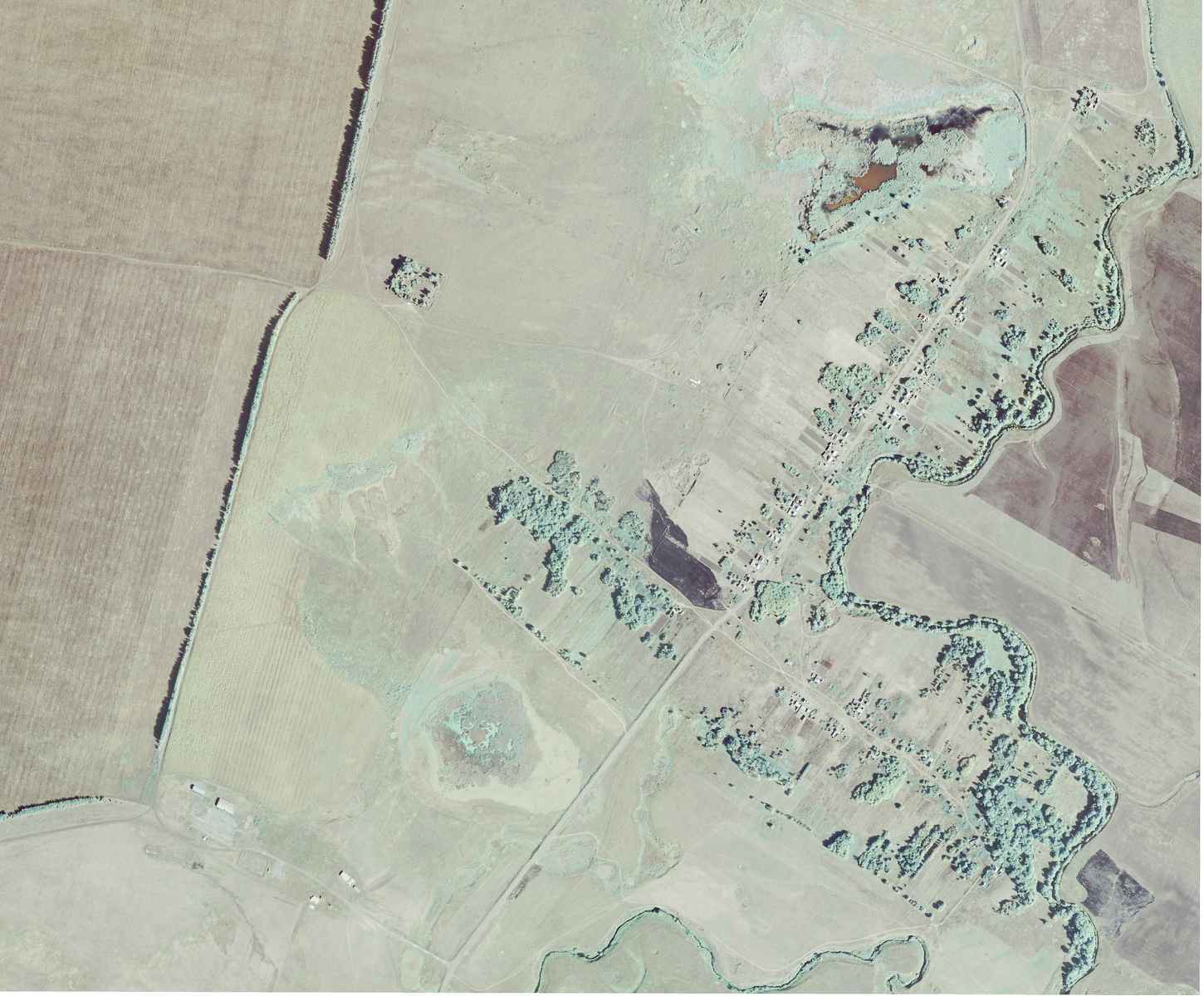 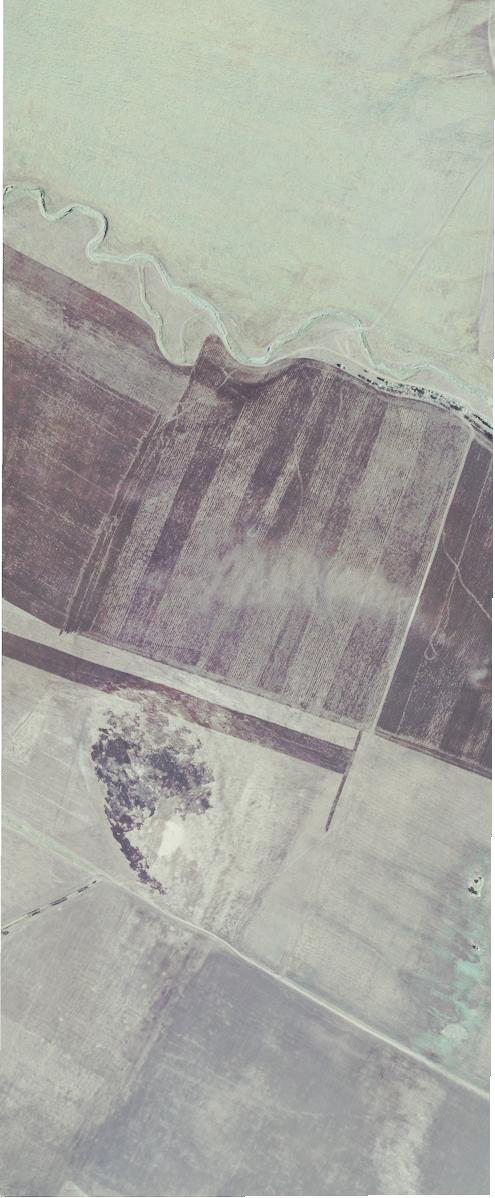 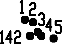 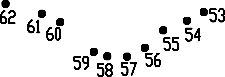 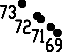 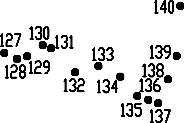 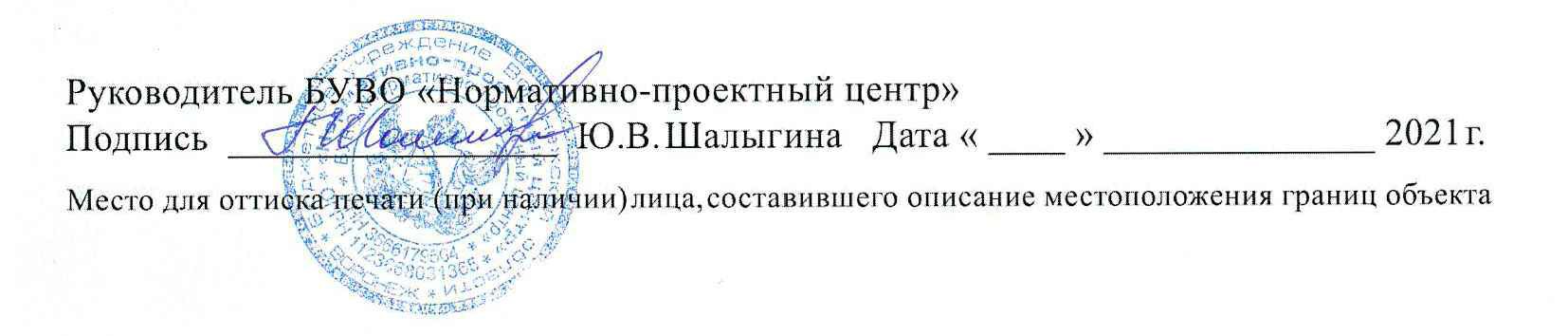 rpaHHu1  MyHHuHna11hHoro  o6pa3oBaHH511	xapaKTepHa51 To4Ka rpaHHu Hace11eHHoro nyHKTaОПИСАНИЕ МЕСТОПОЛОЖЕНИЯ ГРАНИЦсело Хомутовка Новогольеланского сельского поселения Грибановского муниципального района(наименование объекта, местоположение границ которого описано (далее - объект)Раздел 1Раздел 2Раздел 3Pa3Ae11 4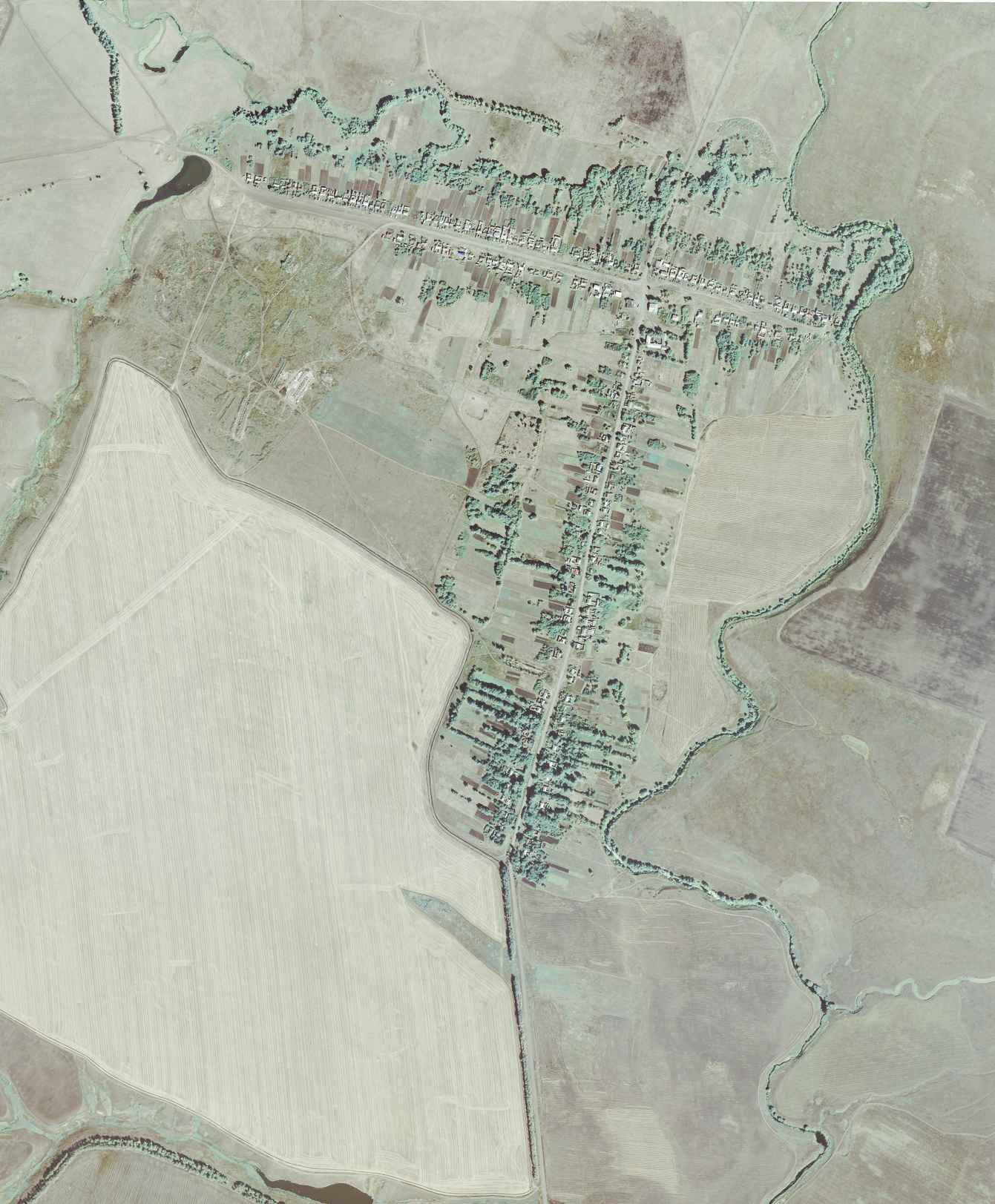 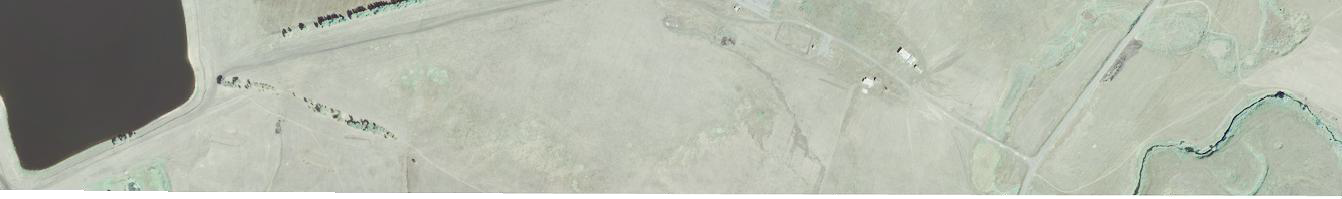 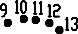 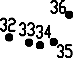 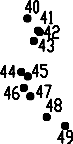 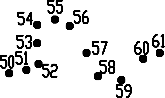 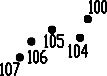 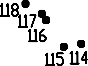  11aH rpaH11u o6 eKTaMacwTa6 1:5000J1cno11h3yeM1e yc11oBH1e 3HaK11 11 o6o3Ha4eH115 : 	  rpaH11u1 Hace11eHHoro nyHKTarpaH11u1 MyH11u11na11hHoro o6pa3oBaH1151	xapaKTepHa5 To4Ka rpaH11u Hace11eHHoro nyHKTaСведения об объектеСведения об объектеСведения об объекте№ п/пХарактеристики объектаОписание характеристик1231Местоположение объектаВоронежская область, Грибановский муниципальный район, Новогольеланское сельское поселение, село Новоспасовка2Площадь объекта ±величина погрешности определения площади (P ± Дельта P)1749554+/-23147 м²3Иные характеристики объекта-Сведения о местоположении границ объектаСведения о местоположении границ объектаСведения о местоположении границ объектаСведения о местоположении границ объектаСведения о местоположении границ объектаСведения о местоположении границ объекта1. Система координат: МСК - 36, зона 21. Система координат: МСК - 36, зона 21. Система координат: МСК - 36, зона 21. Система координат: МСК - 36, зона 21. Система координат: МСК - 36, зона 21. Система координат: МСК - 36, зона 22. Сведения о характерных точках границ объекта2. Сведения о характерных точках границ объекта2. Сведения о характерных точках границ объекта2. Сведения о характерных точках границ объекта2. Сведения о характерных точках границ объекта2. Сведения о характерных точках границ объектаОбозначение характерных точек границКоординаты, мКоординаты, мМетод определения координат характерной точкиСредняя квадратическая погрешность положения характерной точки (Мt), мОписание обозначения точки на местности (при наличии)Обозначение характерных точек границXYМетод определения координат характерной точкиСредняя квадратическая погрешность положения характерной точки (Мt), мОписание обозначения точки на местности (при наличии)1234561503573.382236571.76Аналитический0.50-2503570.872236580.08Аналитический0.50-3503560.992236584.76Картометрический5.00-4503557.192236588.31Картометрический5.00-5503554.642236600.61Картометрический5.00-6503547.852236631.55Картометрический5.00-7503553.762236652.73Картометрический5.00-8503571.082236689.17Картометрический5.00-9503586.582236711.20Картометрический5.00-10503595.172236736.21Картометрический5.00-11503586.252236791.74Аналитический2.50-12503575.222236827.77Аналитический2.50-13503546.812236911.68Аналитический2.50-14503534.962236926.54Картометрический5.00-15503509.092236937.73Картометрический5.00-16503432.412236957.15Картометрический5.00-17503403.192236935.08Картометрический5.00-18503369.822236861.62Картометрический5.00-19503309.642236778.99Картометрический5.00-20503259.642236764.09Картометрический5.00-21503117.482236792.66Картометрический5.00-22503047.752236786.39Картометрический5.00-23503029.722236707.92Картометрический5.00-24502999.642236658.86Картометрический5.00-25502916.852236604.49Картометрический5.00-26502839.852236636.97Картометрический5.00-27502807.992236625.99Картометрический5.00-28502802.302236542.12Картометрический5.00-29502726.692236477.51Картометрический5.00-30502667.492236425.38Картометрический5.00-31502680.022236316.93Картометрический5.00-32502710.922236250.90Картометрический5.00-33502658.122236195.56Картометрический5.00-34502641.182236192.03Картометрический5.00-35502628.492236189.39Картометрический5.00-12345636502579.052236179.09Картометрический5.00-37502495.512236132.24Картометрический5.00-38502375.922236147.08Картометрический5.00-39502344.692236249.63Картометрический5.00-40502310.102236325.28Картометрический5.00-41502306.542236432.95Картометрический5.00-42502308.802236503.41Картометрический5.00-43502252.452236571.25Картометрический5.00-44502165.682236580.04Картометрический5.00-45502071.482236575.05Картометрический5.00-46502015.722236645.87Картометрический5.00-47501982.082236704.48Картометрический5.00-48501952.202236724.45Картометрический5.00-49501892.642236770.38Картометрический5.00-50501828.292236744.93Картометрический5.00-51501757.932236672.14Картометрический5.00-52501754.652236670.97Картометрический5.00-53501660.812236637.43Картометрический5.00-54501652.502236620.58Картометрический5.00-55501642.992236597.06Аналитический2.50-56501625.652236578.65Аналитический2.50-57501616.992236561.26Аналитический2.50-58501617.212236541.57Аналитический2.50-59501621.672236527.99Аналитический2.50-60501650.892236494.49Аналитический2.50-61501659.362236476.06Аналитический2.50-62501669.092236440.20Аналитический2.50-63501587.432236372.15Аналитический2.50-64501597.502236349.01Аналитический2.50-65501712.102236193.87Аналитический2.50-66501841.452235982.05Аналитический2.50-67501884.932235909.82Аналитический2.50-68501999.682235719.24Аналитический2.50-69502058.832235647.15Аналитический0.50-70502064.312235640.48Аналитический0.50-71502072.402235630.73Аналитический0.50-72502075.282235627.25Картометрический5.00-73502087.712235612.27Аналитический2.50-74502117.572235576.26Аналитический2.50-75502154.682235534.41Аналитический2.50-76502188.982235495.83Аналитический2.50-77502237.262235441.14Аналитический2.50-78502268.602235406.37Аналитический2.50-79502321.112235350.42Аналитический2.50-80502344.402235321.59Аналитический2.50-81502395.222235263.93Аналитический2.50-82502437.572235216.02Аналитический2.50-83502480.772235167.27Аналитический2.50-12345684502535.742235215.57Аналитический2.50-85502618.212235286.73Аналитический2.50-86502668.532235343.50Аналитический2.50-87502710.872235308.31Аналитический2.50-88502750.682235267.62Аналитический2.50-89502824.352235200.20Картометрический5.00-90502919.622235125.57Картометрический5.00-91502963.232235090.38Картометрический5.00-92502984.222235072.97Аналитический2.50-93503000.062235059.85Аналитический2.50-94503055.122234995.42Аналитический2.50-95503108.232235030.42Аналитический0.10-96503181.152235080.13Аналитический0.10-97503135.392235176.76Аналитический0.10-98503055.232235130.66Аналитический0.10-99502744.412235437.82Картометрический5.00-100502741.672235440.54Аналитический2.50-101502757.322235454.94Аналитический2.50-102502808.922235490.52Аналитический2.50-103502866.882235520.58Аналитический2.50-104502945.142235559.13Аналитический2.50-105503042.022235594.68Картометрический5.00-106503088.122235624.33Картометрический5.00-107503121.112235648.90Картометрический5.00-108503144.582235669.87Картометрический5.00-109503178.202235707.36Картометрический5.00-110503258.992235754.38Аналитический2.50-111503312.282235800.97Аналитический2.50-112503318.182235841.67Аналитический2.50-113503316.452235889.13Аналитический2.50-114503305.422235930.66Аналитический2.50-115503282.552235958.64Аналитический2.50-116503244.442235995.10Аналитический2.50-117503205.492236034.12Аналитический2.50-118503191.932236062.93Аналитический2.50-119503197.842236082.42Аналитический2.50-120503242.672236121.40Аналитический2.50-121503275.642236168.01Аналитический2.50-122503330.592236257.83Аналитический2.50-123503360.202236277.31Аналитический2.50-124503411.792236326.47Аналитический2.50-125503421.942236343.40Аналитический2.50-126503419.382236371.38Аналитический2.50-127503384.652236409.54Аналитический2.50-128503378.722236422.26Аналитический2.50-129503381.252236432.43Аналитический2.50-130503392.252236447.67Аналитический2.50-131503389.282236456.16Аналитический2.50-123456132503365.262236480.13Аналитический2.50-133503371.472236503.20Аналитический2.50-134503361.072236524.95Аналитический2.50-135503341.832236541.78Аналитический2.50-136503338.022236552.68Аналитический0.50-137503334.602236562.46Аналитический0.50-138503358.452236572.16Аналитический0.50-139503381.712236580.92Аналитический0.50-140503431.342236584.52Аналитический0.50-141503509.572236584.16Аналитический0.50-142503557.142236577.12Аналитический0.50-1503573.382236571.76Аналитический0.50-3. Сведения о характерных точках части (частей) границы объекта3. Сведения о характерных точках части (частей) границы объекта3. Сведения о характерных точках части (частей) границы объекта3. Сведения о характерных точках части (частей) границы объекта3. Сведения о характерных точках части (частей) границы объекта3. Сведения о характерных точках части (частей) границы объектаОбозначение характерных точек	части границыКоординаты, мКоординаты, мМетод определения координат характерной точкиСредняя квадратическая погрешность положения характерной точки (Мt), мОписание обозначения точки на местности (при наличии)Обозначение характерных точек	части границыXYМетод определения координат характерной точкиСредняя квадратическая погрешность положения характерной точки (Мt), мОписание обозначения точки на местности (при наличии)123456Часть №Часть №Часть №Часть №Часть №Часть №------Сведения о местоположении измененных (уточненных) границ объектаСведения о местоположении измененных (уточненных) границ объектаСведения о местоположении измененных (уточненных) границ объектаСведения о местоположении измененных (уточненных) границ объектаСведения о местоположении измененных (уточненных) границ объектаСведения о местоположении измененных (уточненных) границ объектаСведения о местоположении измененных (уточненных) границ объектаСведения о местоположении измененных (уточненных) границ объекта1. Система координат: -1. Система координат: -1. Система координат: -1. Система координат: -1. Система координат: -1. Система координат: -1. Система координат: -1. Система координат: -2. Сведения о характерных точках границ объекта2. Сведения о характерных точках границ объекта2. Сведения о характерных точках границ объекта2. Сведения о характерных точках границ объекта2. Сведения о характерных точках границ объекта2. Сведения о характерных точках границ объекта2. Сведения о характерных точках границ объекта2. Сведения о характерных точках границ объектаОбозначение характерных точек границСуществую щие координаты, мСуществую щие координаты, мИзмененные (уточненные) координаты, мИзмененные (уточненные) координаты, мМетод определения координат характерной точкиСредняя квадратическая погрешность положения характерной точки (Мt), мОписание обозначения точки на местности (при наличии)Обозначение характерных точек границXYXYМетод определения координат характерной точкиСредняя квадратическая погрешность положения характерной точки (Мt), мОписание обозначения точки на местности (при наличии)12345678--------3.Сведения о характерных точках части (частей) границы объекта3.Сведения о характерных точках части (частей) границы объекта3.Сведения о характерных точках части (частей) границы объекта3.Сведения о характерных точках части (частей) границы объекта3.Сведения о характерных точках части (частей) границы объекта3.Сведения о характерных точках части (частей) границы объекта3.Сведения о характерных точках части (частей) границы объекта3.Сведения о характерных точках части (частей) границы объектаЧасть №Часть №Часть №Часть №Часть №Часть №Часть №Часть №--------Сведения об объектеСведения об объектеСведения об объекте№ п/пХарактеристики объектаОписание характеристик1231Местоположение объектаВоронежская область, Грибановский муниципальный район, Новогольеланское сельское поселение, село Хомутовка2Площадь объекта ±величина погрешности определения площади (P ± Дельта P)2457809+/-27435 м²3Иные характеристики объекта-Сведения о местоположении границ объектаСведения о местоположении границ объектаСведения о местоположении границ объектаСведения о местоположении границ объектаСведения о местоположении границ объектаСведения о местоположении границ объекта1. Система координат: МСК - 36, зона 21. Система координат: МСК - 36, зона 21. Система координат: МСК - 36, зона 21. Система координат: МСК - 36, зона 21. Система координат: МСК - 36, зона 21. Система координат: МСК - 36, зона 22. Сведения о характерных точках границ объекта2. Сведения о характерных точках границ объекта2. Сведения о характерных точках границ объекта2. Сведения о характерных точках границ объекта2. Сведения о характерных точках границ объекта2. Сведения о характерных точках границ объектаОбозначение характерных точек границКоординаты, мКоординаты, мМетод определения координат характерной точкиСредняя квадратическая погрешность положения характерной точки (Мt), мОписание обозначения точки на местности (при наличии)Обозначение характерных точек границXYМетод определения координат характерной точкиСредняя квадратическая погрешность положения характерной точки (Мt), мОписание обозначения точки на местности (при наличии)1234561501086.852233693.37Аналитический2.50-2501101.952233708.46Аналитический2.50-3501107.902233727.22Аналитический2.50-4501121.242233754.06Аналитический2.50-5501112.482233821.50Аналитический2.50-6501125.492233880.63Аналитический2.50-7501127.702233904.30Аналитический2.50-8501134.912233913.93Аналитический2.50-9501176.552233939.97Аналитический2.50-10501180.362233956.00Аналитический2.50-11501179.282233967.85Аналитический2.50-12501176.152233981.47Аналитический2.50-13501169.112233991.45Аналитический2.50-14501122.822234023.86Аналитический2.50-15501110.812234042.54Аналитический2.50-16501108.942234087.87Аналитический2.50-17501102.902234120.51Аналитический2.50-18501111.692234140.04Аналитический2.50-19501147.442234162.18Аналитический2.50-20501157.062234174.39Аналитический2.50-21501168.842234217.33Аналитический2.50-22501171.902234235.68Аналитический2.50-23501183.052234272.23Аналитический2.50-24501181.402234296.29Аналитический2.50-25501157.372234358.27Аналитический2.50-26501144.452234403.65Аналитический2.50-27501131.902234456.09Аналитический2.50-28501116.292234537.33Аналитический2.50-29501103.472234586.95Аналитический2.50-30501090.832234632.79Аналитический2.50-31501064.912234667.81Аналитический2.50-32501052.252234717.99Аналитический2.50-33501047.282234737.70Аналитический2.50-34501044.482234748.78Аналитический2.50-35501047.802234762.21Аналитический2.50-12345636501075.072234777.81Аналитический2.50-37501115.992234809.68Аналитический2.50-38501121.942234823.96Аналитический2.50-39501092.812234873.36Аналитический2.50-40501036.822234983.77Аналитический2.50-41501024.822234994.45Аналитический0.50-42501023.062234996.02Аналитический0.50-43501014.402234990.25Аналитический0.50-44500983.562234977.79Аналитический0.50-45500978.982234984.10Аналитический0.50-46500967.592234980.28Аналитический0.50-47500959.162234986.80Аналитический0.50-48500938.382235002.87Аналитический2.50-49500929.732235021.32Аналитический2.50-50500944.422235051.81Аналитический2.50-51500947.902235068.90Аналитический2.50-52500953.782235080.94Аналитический2.50-53500974.282235079.77Аналитический2.50-54500992.702235079.73Аналитический2.50-55500998.132235097.32Аналитический2.50-56500991.602235112.17Аналитический2.50-57500964.902235129.11Аналитический2.50-58500941.292235140.34Аналитический2.50-59500937.442235164.00Аналитический2.50-60500958.962235185.82Аналитический2.50-61500964.722235202.37Аналитический2.50-62500948.072235226.98Аналитический2.50-63500944.492235239.09Аналитический2.50-64500949.082235267.18Картометрический5.00-65500866.712235263.05Картометрический5.00-66500786.692235355.71Картометрический5.00-67500809.892235437.82Картометрический5.00-68500816.102235459.81Картометрический5.00-69500800.502235533.85Картометрический5.00-70500758.022235565.75Картометрический5.00-71500687.062235568.07Картометрический5.00-72500650.542235506.73Картометрический5.00-73500561.382235437.82Картометрический5.00-74500529.432235413.13Картометрический5.00-75500528.872235413.32Картометрический5.00-76500523.392235415.21Картометрический5.00-77500458.682235437.44Картометрический5.00-78500457.582235437.82Картометрический5.00-79500352.832235474.41Картометрический5.00-80500243.892235477.98Картометрический5.00-81500178.942235480.59Картометрический5.00-82500085.382235495.64Картометрический5.00-83499971.312235449.34Картометрический5.00-12345684499961.392235437.82Картометрический5.00-85499820.522235274.16Картометрический5.00-86499772.892235163.65Картометрический5.00-87499738.472235074.73Картометрический5.00-88499637.012235062.03Картометрический5.00-89499570.602235127.23Картометрический5.00-90499569.962235127.63Картометрический5.00-91499499.502235171.57Картометрический5.00-92499450.662235131.14Картометрический5.00-93499448.302235074.19Картометрический5.00-94499401.402235001.18Картометрический5.00-95499330.292234952.97Картометрический5.00-96499262.662234842.61Картометрический5.00-97499206.432234775.41Картометрический5.00-98499145.522234778.90Картометрический5.00-99499094.842234851.09Картометрический5.00-100499045.442234962.26Картометрический5.00-101499013.912235048.25Картометрический5.00-102499011.122235041.92Картометрический5.00-103499003.252235019.60Картометрический5.00-104499026.892234954.75Аналитический2.50-105499035.042234926.49Аналитический2.50-106499023.122234905.83Аналитический2.50-107499007.232234893.91Аналитический2.50-108499029.162234760.39Картометрический5.00-109499029.572234730.66Картометрический5.00-110499020.342234700.06Картометрический5.00-111499021.542234670.36Картометрический5.00-112499027.012234636.39Картометрический5.00-113499042.182234598.61Картометрический5.00-114499083.492234534.52Картометрический5.00-115499080.472234517.19Картометрический5.00-116499107.252234499.43Аналитический0.50-117499113.842234495.06Картометрический5.00-118499123.812234478.96Аналитический0.10-119499170.702234403.33Аналитический0.10-120499209.492234342.67Аналитический0.10-121499218.342234331.61Аналитический0.10-122499232.282234322.63Аналитический0.10-123499251.252234318.06Аналитический0.10-124499319.192234314.25Аналитический0.10-125499402.252234313.46Аналитический0.10-126499424.592234313.10Аналитический0.10-127499438.872234313.22Аналитический0.10-128499669.612234402.86Аналитический0.10-129499740.712234441.71Аналитический0.10-130499815.972234308.33Аналитический0.10-131499834.772234304.43Аналитический0.10-123456132500148.782234406.58Аналитический0.10-133500170.672234375.74Аналитический0.10-134500240.642234219.10Аналитический0.10-135500361.192234018.78Аналитический0.10-136500154.052233863.61Аналитический0.10-137500188.432233685.66Аналитический0.10-138500253.082233351.43Аналитический0.10-139500382.492233392.42Аналитический2.50-140500444.072233404.38Аналитический2.50-141500494.692233417.16Аналитический2.50-142500515.782233427.36Аналитический2.50-143500529.282233440.96Аналитический2.50-144500581.612233532.73Аналитический2.50-145500609.462233573.52Аналитический2.50-146500640.682233610.91Аналитический2.50-147500696.372233658.52Аналитический2.50-148500730.962233684.88Аналитический2.50-149500760.492233698.50Аналитический2.50-150500752.952233864.95Аналитический2.50-151500743.742234050.10Аналитический2.50-152500735.532234079.11Аналитический2.50-153500815.932234157.77Аналитический2.50-154500839.752234098.34Аналитический2.50-155500878.642233918.95Аналитический2.50-156500923.952233788.54Аналитический2.50-157500954.612233757.42Аналитический2.50-158500979.402233763.64Аналитический2.50-159501007.232233754.22Аналитический2.50-160501036.972233737.29Аналитический2.50-161501063.512233718.99Аналитический2.50-1501086.852233693.37Аналитический2.50-3. Сведения о характерных точках части (частей) границы объекта3. Сведения о характерных точках части (частей) границы объекта3. Сведения о характерных точках части (частей) границы объекта3. Сведения о характерных точках части (частей) границы объекта3. Сведения о характерных точках части (частей) границы объекта3. Сведения о характерных точках части (частей) границы объектаОбозначение характерных точек	части границыКоординаты, мКоординаты, мМетод определения координат характерной точкиСредняя квадратическая погрешность положения характерной точки (Мt), мОписание обозначения точки на местности (при наличии)Обозначение характерных точек	части границыXYМетод определения координат характерной точкиСредняя квадратическая погрешность положения характерной точки (Мt), мОписание обозначения точки на местности (при наличии)123456Часть №Часть №Часть №Часть №Часть №Часть №------Сведения о местоположении измененных (уточненных) границ объектаСведения о местоположении измененных (уточненных) границ объектаСведения о местоположении измененных (уточненных) границ объектаСведения о местоположении измененных (уточненных) границ объектаСведения о местоположении измененных (уточненных) границ объектаСведения о местоположении измененных (уточненных) границ объектаСведения о местоположении измененных (уточненных) границ объектаСведения о местоположении измененных (уточненных) границ объекта1. Система координат: -1. Система координат: -1. Система координат: -1. Система координат: -1. Система координат: -1. Система координат: -1. Система координат: -1. Система координат: -2. Сведения о характерных точках границ объекта2. Сведения о характерных точках границ объекта2. Сведения о характерных точках границ объекта2. Сведения о характерных точках границ объекта2. Сведения о характерных точках границ объекта2. Сведения о характерных точках границ объекта2. Сведения о характерных точках границ объекта2. Сведения о характерных точках границ объектаОбозначение характерных точек границСуществую щие координаты, мСуществую щие координаты, мИзмененные (уточненные) координаты, мИзмененные (уточненные) координаты, мМетод определения координат характерной точкиСредняя квадратическая погрешность положения характерной точки (Мt), мОписание обозначения точки на местности (при наличии)Обозначение характерных точек границXYXYМетод определения координат характерной точкиСредняя квадратическая погрешность положения характерной точки (Мt), мОписание обозначения точки на местности (при наличии)12345678--------3.Сведения о характерных точках части (частей) границы объекта3.Сведения о характерных точках части (частей) границы объекта3.Сведения о характерных точках части (частей) границы объекта3.Сведения о характерных точках части (частей) границы объекта3.Сведения о характерных точках части (частей) границы объекта3.Сведения о характерных точках части (частей) границы объекта3.Сведения о характерных точках части (частей) границы объекта3.Сведения о характерных точках части (частей) границы объектаЧасть №Часть №Часть №Часть №Часть №Часть №Часть №Часть №--------